ПОСТАНОВЛЕНИЕ№ 08                                                                                      от 08 февраля  2016 г.О проведении мероприятий операции «Жилище-2016» на территории сельского поселения Октябрьский сельсовет муниципального района Стерлитамакский район Республики Башкортостан	Руководствуясь Федеральным законом от 6 октября 2003 года № 131-ФЗ «Об общих принципах организации местного самоуправления в Российской Федерации», Федеральными законами от 21.12.1994 № 69-ФЗ «О  пожарной безопасности», от 22.07.2008 № 123-ФЗ, Уставом сельского поселения Октябрьский сельсовет муниципального района Стерлитамакский район Республики Башкортостан, в целях предупреждения пожаров в местах проживания людей, а так же проведения комплекса превентивных мер по недопущению пожаров, минимизации материальных и социальных потерь, ПОСТАНОВЛЯЮ:Разработать план мероприятий операции «Жилище-2016»;1.1 Провести подворный обход жилых домов, в которых проживают граждане, склонные к злоупотреблению спиртных напитков, наркотических средств, одиноких престарелых граждан, многодетных семей;1.2 Ежемесячно предоставлять информацию об итогах проведения операции «Жилище-2016» в ОНД по Стерлитамакскому и Стерлибашевскому районам;1.3 Организовать проведение разъяснительной работы среди населения на сходах граждан и по месту жительства по изучению правил противопожарного режима;1.4 Принять меры  временной приостановке эксплуатации зданий, помещений, участков электросетей и печей, непосредственно создающих угрозу возникновения пожара и (или) безопасности людей, согласно действующему законодательству;1.5 Организовать обход подвальных и чердачных помещений, пустующих и подлежащих сносу строений, гаражей, вагончиков и других мест вероятного сбора лиц, систематически совершающих правонарушения, представляющих оперативный интерес, с целью выявления и задержания, пресечения преступлений и других правонарушений;1.6 Провести разъяснительную работу в учебных и дошкольных учреждениях по недопущению со стороны детей и подростков поджогов или иных правонарушений;1.7 К проведению операции привлечь внештатных инспекторов пожарной охраны сельского поселения Октябрьский сельсовет, а так же работников добровольной пожарной охраны по обучению населения мерам пожарной безопасности;1.8 Организовать: - обучение граждан по месту их жительства мерам пожарной безопасности в быту;- изготовление и распространение среди населения агитационных и пропагандистских материалов;- оказание социальной помощи малоимущим гражданам  по ремонту печного отоплении и электропроводки, а так же проведения других пожарно- профилактических мероприятий;- собрания жильцов многоквартирных домов по вопросу дополнительного сбора средств на выполнение противопожарных мероприятий в рамках капитального и текущего ремонтов;1.9 С привлечением сотрудников правоохранительных органов, жилищно-эксплуатационных предприятий, электросетей учреждений социальной защиты населения провести рейды по проверке противопожарного состояния мест проживания взятых на учет малоимущих  одиноких пенсионеров и инвалидов, многодетных семей, а так же лиц склонных к злоупотреблению алкогольной продукции, и наркоманов с обязательным составлением акта и принятием соответствующего решения;1.10 В ходе проведения операции особое внимание уделить:- внедрению в жилые помещения современных эффективных средств предупреждения, обнаружения и тушения пожаров на ранней стадии (устройства защитного отключения электроэнергии, автономные дымовые пожарные извещатели, внутриквартирные пожарные краны, термочувствительные запорные клапана  на газовой магистрали), а так же внедрению указанных средств в существующие жилые дома с низкой устойчивостью при пожарах;- обеспечению условий для беспрепятственного подъезда и установки пожарно-спасательной техники, состоянию наружного и внутреннего противопожарного водоснабжения возле зданий для проживания людей;Обнародовать настоящее постановление  на информационном стенде в здании администрации сельского поселения и разместить в установленном порядке на официальном сайте сельского поселения Октябрьский сельсовет муниципального района Стерлитамакский район Республики Башкортостан в сети «Интернет»  www.oktoberselsovet.ru ;Контроль за исполнением настоящего постановления оставляю за собой.Глава сельского поселенияОктябрьский сельсовет                                                                      Г.Я. ГафиеваБашkортостан РеспубликаһыныңСтəрлетамаk районы муниципаль районының Октябрь ауыл советы ауыл биләмәһе ХЄКИМИЯТЕ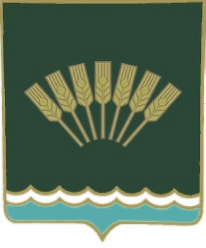 Администрация сельского поселенияОктябрьский сельсоветмуниципального районаСтерлитамакский район Республики Башкортостан